 Stellantis to Announce Third Quarter 2021 
Shipments and Revenues on October 28AMSTERDAM, October 11, 2021 - Stellantis N.V. (NYSE / MTA / Euronext Paris: STLA) (“Stellantis”) announced today that its Third Quarter 2021 Shipments and Revenues will be released on Thursday, October 28, 2021. A live audio webcast and conference call of the Q3 2021 Shipments and Revenues will begin at 1:00 p.m. CEST / 7:00 a.m. EDT on Thursday, October 28, 2021.The related press release and presentation material are expected to be posted under the Investors section of the Stellantis corporate website at www.stellantis.com at approximately 8:00 a.m. CEST / 2:00 a.m. EDT on October 28, 2021.Details for accessing this presentation are available under the Investors section of the Stellantis corporate website at www.stellantis.com. For those unable to participate in the live session, a recorded replay will be accessible on the Company’s corporate website (www.stellantis.com). About Stellantis Stellantis is one of the world’s leading automakers and a mobility provider, guided by a clear vision: to offer freedom of movement with distinctive, affordable and reliable mobility solutions.  In addition to the Group’s rich heritage and broad geographic presence, its greatest strengths lie in its sustainable performance, depth of experience and the wide-ranging talents of employees working around the globe. Stellantis will leverage its broad and iconic brand portfolio, which was founded by visionaries who infused the marques with passion and a competitive spirit that speaks to employees and customers alike. Stellantis aspires to become the greatest, not the biggest while creating added value for all stakeholders as well as the communities in which it operates.@StellantisStellantisStellantisStellantisFor more information, contact: communications@stellantis.com
www.stellantis.com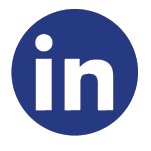 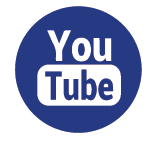 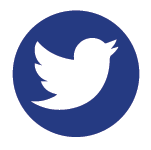 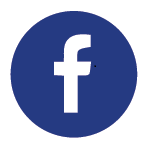 